Чтобы принять участие в электронных торгах на АО «Единая электронная торговая площадка:Оформите электронную подпись  	Для работы на ЕЭТП заявитель должен получить сертификат электронной подписи (ЭП). Подпись должна быть выдана удостоверяющим центром, который входит в состав пространства доверия ЕЭТП.  Список таких удостоверяющих центров можно посмотреть на сайте Министерства цифрового развития, связи и массовых коммуникаций Российской Федерации по следующей ссылке: http://minsvyaz.ru/ru/activity/govservices/certification_authority/. При этом в сертификате ЭП должна быть прописана возможность работы именно на интересующей заявителя электронной торговой площадке. 	Обычно ЭП выпускается в течение 3 (трех) рабочих дней. Стоимость ЭП вместе с необходимым ПО составляет от 3 690 руб. до 6 900 руб. в зависимости от интересующих функций. ЭП работает 1 год, после чего её необходимо получить заново.  	Сертификат ЭП выпускается на конкретное физическое лицо или сотрудника организации, намеренной принять участие в торгах. ЭП обязательно должна быть оформлена на сотрудника, который доверенностью уполномочен на получение аккредитации на ЕЭТП и на  участие в электронных процедурах от имени заявителя. Дополнительно можно получить ЭП для сотрудников, которые не уполномочены на прохождение  аккредитации на ЕЭТП.Если у вас уже есть ЭП, вы можете проверить, подходит ли она для работы на ЕЭТП по следующей ссылке - https://www.roseltorg.ru/validation.   Если вам нужно оформить новую или перевыпустить просроченную ЭП:оформите заявку на получение ЭП; оплатите автоматически сформированный счёт в отделении любого банка;после получения уведомления о поступлении средств запишитесь в точку выдачи ЭП; приезжайте в точку выдачи в назначенный день с бумажными версиями документов.Более подробная информация о процедуре получения ЭП: www.roseltorg.ru/ecp.  Получите аккредитацию на ЕЭТПАккредитация заявителей осуществляется сотрудниками ЕЭТП. Аккредитация позволяет подавать заявки на участие во всех процедурах, размещенных на ЕЭТП. 
 	Чтобы подать заявку на аккредитацию: откройте сайт www.roseltorg.ru:в правом верхнем углу нажмите на кнопку «Регистрация»;в открывшемся разделе «Регистрация на площадке» выберите баннер «Поставщик»;в открывшемся разделе «Регистрация в качестве поставщика» выберите «Поставщик».Более подробная информация по процедуре аккредитации расположена по ссылке: https://www.roseltorg.ru/knowledge_db/registration/edinaa-akkreditacia. Заполнив заявку на аккредитацию, загрузите следующие документы:Юридическое лицоКопия выписки из ЕГРЮЛ. Выписка должна быть получена не ранее чем за шесть месяцев до дня обращения с заявлением на аккредитацию. Копия учредительных документов.Копии документов, подтверждающих полномочия лица на получение аккредитации от имени организации. Это может быть решение о назначении или об избрании лица  на должность  (далее - руководитель), в соответствии с которым такое лицо обладает правом действовать от имени организации без доверенности. Если от имени организации действует не руководитель, прикрепите доверенность на осуществление действий от имени организации-заявителя. Доверенность должна быть заверена печатью организации и подписана руководителем или уполномоченным им лицом. Если доверенность подписана уполномоченным лицом, также нужно представить копию документа, подтверждающего полномочия этого лица.Копии документов, подтверждающих полномочия руководителя (решение о назначении на должность). Если от имени заявителя действует иное лицо (не руководитель), также предоставляются доверенности, выданные такому лицу, на осуществление действий от имени организации на участие в электронных торгах. Доверенности должны быть заверены печатью организации и подписаны руководителем. Решение об одобрении или о совершении сделок, заключенных по результатам торгов, от имени заявителя. Решение должно содержать указание максимальной суммы одной такой сделки. 
Если требование о наличии решения для совершения крупной сделки установлено законодательством и (или) учредительными документами заявителя - юридического лица, данное решение принимается в порядке, установленном для принятия решения об одобрении или о совершении крупной сделки. В иных случаях данное решение принимается лицом, уполномоченным на получение аккредитации.Индивидуальный предпринимательКопия выписки из ЕГРИП. Выписка должна быть получена не ранее чем за шесть месяцев до дня обращения с заявлением на аккредитацию. Копия паспорта (все листы). Копии документов, подтверждающих полномочия лица на получение аккредитации от имени организации. Это может быть решение о назначении или об избрании лица на должность (далее - руководитель), в соответствии с которым такое лицо обладает правом действовать от имени организации без доверенности. Если от имени организации действует не руководитель, прикрепите доверенность на осуществление действий от имени организации-заявителя. Доверенность должна быть заверена печатью организации и подписана руководителем или уполномоченным им лицом.
Если доверенность подписана уполномоченным лицом, также нужно представить копию документа, подтверждающего полномочия этого лица.Копии документов, подтверждающих полномочия руководителя. Если от имени заявителя действует не руководитель, также предоставьте доверенность на осуществление действий от имени организации на участие в электронных торгах. Доверенность должна быть заверена печатью организации и подписана руководителем.
Физическое лицоКопия паспорта (всех страниц).
 	ЕЭТП проверяет документы, предоставленные для аккредитации, в срок не более 5 (пяти) рабочих дней. По итогам рассмотрения заявки на аккредитацию на адрес электронной почты заявителя направляется уведомление о принятом ЕЭТП решении. В случае успешной аккредитации заявитель получает доступ к участию во всех электронных процедурах площадки.Найдите необходимую процедуруДля поиска процедур, проводимых Банком ВТБ (ПАО): перейдите на главную страницу сайта ЕЭТП; прокрутите основные страницы сайта вниз до раздела «Корпоративные торговые секции» (5-ый раздел); кликните на баннер «ВТБ». Теперь Вы находитесь в персональном разделе Банка ВТБ (https://www.roseltorg.ru/personal/vtb#property), где нажав на вкладку «Реализация имущества», Вы сможете выбрать интересующую Вас процедуру, а нажав на вкладку «Покупателям», ознакомиться с подробными инструкциями  по участию в торгах. Также можно найти интересующую процедуру с помощью поиска в закрытой части ЕЭТП. Нажмите «Расширенный поиск» и в графе «Заказчик» введите «ВТБ». Для Вашего удобства также создана видеоинструкция по участию в разных видах процедур, порядку получения ЭП, аккредитации, порядку внесения обеспечительного платежа.	 При необходимости запросите разъяснения документации о торгах 	Любой заявитель имеет право направить организатору торгов запрос о разъяснении положений документации по торгам. Запрос необходимо выслать на ЕЭТП не позднее чем за 5 (пять) рабочих дней до окончания приема заявок на участие в торгах. В течение 2 (двух) рабочих дней с момента поступления запроса организатор торгов направляет на ЕЭТП разъяснение положений документации о торгах. Разъяснения размещаются на сайте ЕЭТП. В текст включается содержание запроса, однако отправитель запроса не раскрывается. Для подачи запроса найдите необходимую процедуру и нажмите на иконку «Подать запрос на разъяснение положений документации»: .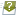 Внесите обеспечительный платеж, если процедура торгов это предполагает 	До подачи заявки на участие в торгах, предполагающих обеспечение, заявитель перечисляет сумму, равную обеспечению участия в торгах. Размер обеспечения заявки на участие в торгах устанавливается Организатором торгов. Эта сумма указывается в извещении о торгах. Если размер обеспечения не указан Организатором торгов в извещении, необходимо внести сумму в размере 6 900 руб. с учётом НДС за каждый размещенный лот. Эта сумма будет списана с лицевого счета заявителя только в случае победы в торгах. Обеспечение переводится с расчетного счета заявителя на счет, который заявитель открывает на ЕЭТП. Для этого совершите платеж на реквизиты, указанные в системном сообщении от ЕЭТП или в Вашем личном кабинете в разделе «Финансы». Сообщение приходит после завершения процедуры аккредитации. В назначении платежа укажите: «Перечисление средств оператору ЭТП для организации процедур и обеспечения участия, лицевой счет № *указать номер*». 	Направив заявку на участие в торгах с обеспечением, заявитель автоматически даёт согласие на блокирование суммы обеспечения на счете, открытом на ЕЭТП. Средства блокируются оператором в течение 1 (одного) часа с момента подачи заявки на участие в торгах. 	По окончании процедуры средства будут разблокированы, если участник не стал победителем торгов на основании итогового протокола.  С победителя взимается плата в размере 6 900 руб. с учётом НДС. Отказ участника процедуры от заключения договора не является основанием для возврата средств, удержанных с победителя электронной торговой площадкой.Подайте заявку на участие в торгах 	Для участия в торгах заявитель должен подать пакет документов. Срок подачи документов и перечень требуемых документов указывается в извещении о проведении торгов и в документации о торгах, размещенных Организатором торгов на ЕЭТП в соответствующей процедуре. Заявитель вправе подать только одну заявку на каждый лот. Заявка подается вместе с документами в электронной форме, подписанными ЭП. Заявка должна быть заверена подписью заявителя или его уполномоченного представителя и печатью (если имеется). 	К электронной заявке на участие в торгах должны быть приложены следующие документы:Заявка на участие в торгах в электронной форме, составленная по форме  Приложения 1, которое прикреплено к документации о торгах;Опись прилагаемых к заявке документов, составленная по форме, приведенной в Приложении 2, которое прикреплено к документации о торгах;Все прилагаемые к заявке документы, перечисленные в указанной описи.Требования к оформлению: все документы должны быть предоставлены заявителем в отсканированном виде в формате *pdf. При этом для каждого документа создается отдельный файл, который должен иметь название, позволяющее идентифицировать содержимое («Паспорт», «Учредительные документы» и т.д.). Качество отсканированных копий должно быть высоким, чтобы текст можно было прочесть без искажений. Исправления на документах не допускаются.Для получения более подробной информации по данному разделу ознакомьтесь с документацией торгах и извещением о проведении торгов, которые размещены Организатором торгов на ЕЭТП в соответствующей процедуре.Примите участие в торгахДля участия в торгах войдите в систему в установленное извещением время и выберите нужную процедуру торгов. Открыв процедуру, вы сможете следить за действиями по ней в реальном времени. Чтобы вы могли предварительно ознакомится с порядком прохождения процедуры торгов, мы создали для Вас видеоинструкцию, расположенную в разделе «Реализация имущества» – «Покупателям» –  «Видеоинструкция».Заключите договор купли-продажи и оплатите стоимость имущества 	Договор купли-продажи заключается в соответствии с условиями, указанными в извещении о торгах и документации о торгах. Победитель оплачивает определённую по результатам электронных торгов сумму в соответствии с условиями договора купли-продажи.